О налоговых льготах многодетным семьямВ соответствии с Федеральным законом от 15 апреля 2019 год № 63-ФЗ «О внесении изменений в часть вторую Налогового кодекса Российской Федерации и статью 9 Федерального закона «О внесении изменений в часть первую и вторую Налогового кодекса Российской Федерации и отдельные законодательные акты Российской Федерации о налогах и сборах» внесены изменения в Налоговый кодекс Российской Федерации. В частности, предусмотрено дополнительное уменьшение налоговой базы по налогу на имущество физических лиц в отношении жилых домов и частей жилых домов – на величину кадастровой стоимости 7 кв. метров или в отношении квартир, частей квартир, комнат – на величину кадастровой стоимости 5 кв. метров для налогоплательщиков, имеющих трех и более детей, в расчете на каждого ребенка и применительно к одному объекту недвижимого имущества, находящемуся в собственности.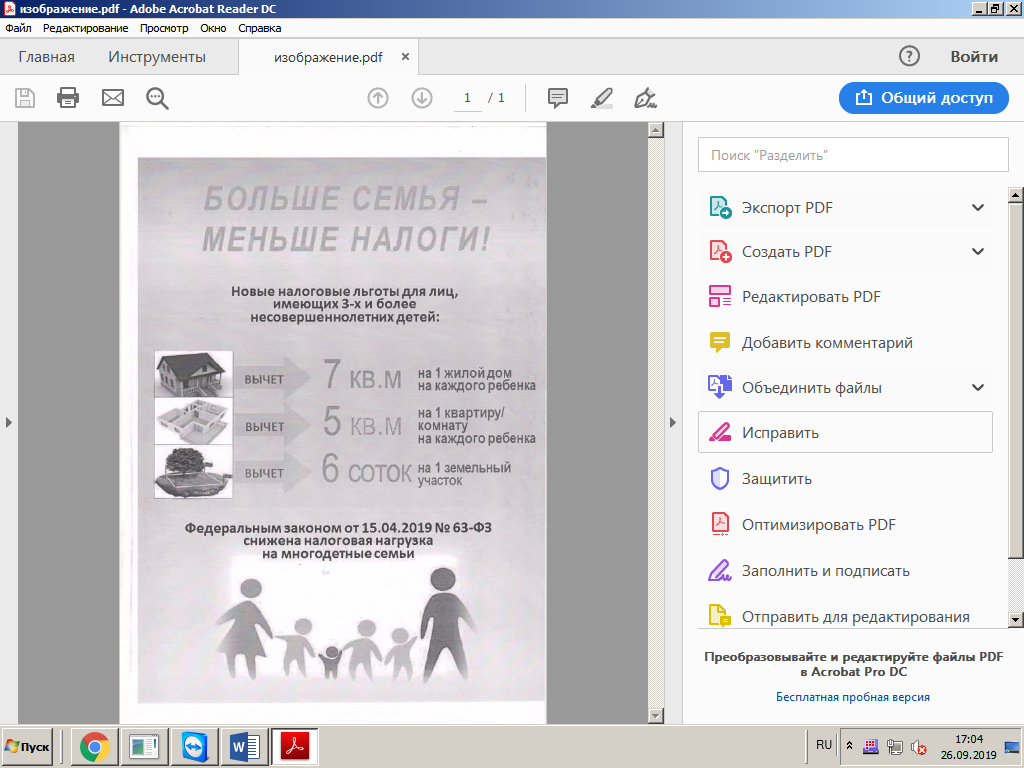 